ΕΛΛΗΝΙΚΗ ΔΗΜΟΚΡΑΤΙΑ			Σκάλα   18  Ιουνίου    2020 ΝΟΜΟΣ ΛΑΚΩΝΙΑΣΔΗΜΟΣ ΕΥΡΩΤΑ					Αρ. Πρωτ.:  6653 ΔΗΜΟΤΙΚΟ ΣΥΜΒΟΥΛΙΟΤηλεφ.: 2735360039E-mail: mariakomp@gmail.comΠΡΟΣΚΛΗΣΗ  ΣΤΗN 15η ΤΑΚΤΙΚΗ ΣΥΝΕΔΡΙΑΣΗΠΡΟΣ : Τους κ.κ. Δημοτικούς Συμβούλους, Προέδρους  Κοινοτήτων και  προέδρους  συμβουλίων  ΚοινοτήτωνΣύμφωνα με τις διατάξεις των άρθρων 67, 68, 69 του Ν. 3852 / 2010 (ΦΕΚ 87 / Α / 07-06-2010), όπως  ισχύουν, σας καλούμε σε Τακτική  Συνεδρίαση του Δημοτικού Συμβουλίου, που θα γίνει τη ΔΕΥΤΕΡΑ 22 ΙΟΥΝΙΟΥ 2020  και ώρα 19:00 , στο κτίριο του Πνευματικού Κέντρου Σκάλας , κεκλεισμένων των θυρών, σύμφωνα  με  την αριθμ. 163/2020 εγκύκλιο του Υπουργείου Εσωτερικών  με αριθμ. Πρωτ. 33282/29-05-2020, με τα παρακάτω θέματα:ΘΕΜΑ 1ο : Έγκριση  Υποβολής Πρότασης  του Δήμου Ευρώτα  για  ένταξη  στο ΕΠΙΧΕΙΡΗΣΙΑΚΟ   ΠΡΟΓΡΑΜΜΑ «Πελοπόννησος» στον  ΑΞΟΝΑ  ΠΡΟΤΕΡΑΙΟΤΗΤΑΣ  3 «Προστασία  του Περιβάλλοντος – μετάβαση  σε  μια  Οικονομία  φιλική  στο  περιβάλλον»  της πράξης  με τίτλο : Αναβάθμιση  Δικτύου  Ύδρευσης  ΔΕ  ΝιάτωνΕισηγητής: Φιφλής Δημήτριος –αντιδήμαρχοςΘΕΜΑ 2ο : Απόφαση  σχετικά με  έγκριση  και  παραλαβή  των  μελετών  για  την  πράξη  με  τίτλο «Ανάπλαση  πλατείας  Σκάλας  Δήμου Ευρώτα»Εισηγητής: Φιφλής Δημήτριος –αντιδήμαρχοςΘΕΜΑ 3ο : Τροποποίηση εδαφίων του άρθρου 4 της από 29-05-2020 προγραμματικής συμφωνίας με τίτλο: «Παροχή υπηρεσιών τεχνικού συμβούλους της Δ/νσης Περιβάλλοντος , Υπηρεσίας Δόμησης & Τεχνικών υπηρεσιών του Δήμου Ευρώτα, έως το έτος 2022»Εισηγητής: Φιφλής Δημήτριος –αντιδήμαρχοςΘΕΜΑ 4ο : Καθορισμός  αμοιβής  δικηγόρου κ. Πλειώτα Χρήστου  για  υπόθεση  του ΔήμουΕισηγητής: Κυριακάκος Παναγιώτης –αντιδήμαρχοςΘΕΜΑ 5ο : «Έγκριση Υποβολής Πρότασης  του Δήμου Ευρώτα  για  ένταξη  στο Χρηματοδοτικό Πρόγραμμα του Πράσινου Ταμείου του Υπουργείου  Περιβάλλοντος  & Ενέργειας: Δράσεις Περιβαλλοντικού Ισοζυγίου  2019-2020  Στον Άξονα  Προτεραιότητας  1 (Α.Π.1):’’Αστική  Αναζωογόνηση  2019’’ του  έργου  πλατείας  Σκάλας  Δήμου  Ευρώτα»Εισηγητής: Φιφλής Δημήτριος –αντιδήμαρχοςΘΕΜΑ 6ο: ΑΠΟΔΟΣΗ ΚΑΤΑΝΟΜΗΣ ΠΟΣΩΝ ΩΣ ΤΑΚΤΙΚΗ ΕΠΙΧΟΡΗΓΗΣΗ  ΣΤΟ ΝΠΔΔ ΝΙΚΗΦΟΡΟΣ ΒΡΕΤΤΑΚΟΣ ΓΙΑ ΤΙΣ ΛΕΙΤΟΥΡΓΙΚΕΣ ΔΑΠΑΝΕΣ ΤΩΝ ΠΑΙΔΙΚΩΝ ΣΤΑΘΜΩΝ ΚΑΙ ΤΩΝ ΧΩΡΩΝ ΑΘΛΗΣΗΣ ΤΟΥ ΔΗΜΟΥ ΕΥΡΩΤΑ  Εισηγητής: Κυριακάκος Παναγιώτης –αντιδήμαρχος ΘΕΜΑ 7ο : << ΑΠΟΔΟΧΗ ΚΑΙ ΚΑΤΑΝΟΜΗ ΠΙΣΤΩΣΕΩΝ ΑΠΟ ΥΠ.ΕΣ. ( Β΄   ΚΑΤΑΝΟΜΗ ΑΠΟ Κ.Α.Π. 2020 ) ΣΤΙΣ ΣΧΟΛΙΚΕΣ ΕΠΙΤΡΟΠΕΣ ΓΙΑ ΤΗΝ ΚΑΛΥΨΗ ΤΩΝ ΛΕΙΤΟΥΡΓΙΚΩΝ ΔΑΠΑΝΩΝ ΤΩΝ ΣΧΟΛΕΙΩΝ >>Εισηγητής: Κυριακάκος Παναγιώτης –αντιδήμαρχοςΣτις  συνεδριάσεις των δημοτικών  συμβουλίων  λαμβάνουν  το λόγο, εκτός  του δημάρχου και του αρμόδιου  αντιδημάρχου, οι  επικεφαλής των παρατάξεων και ειδικοί  αγορητές  ανά  θέμα, που ορίζονται από τις παρατάξεις  με σχετική  γραπτή δήλωσή τους στο  προεδρείο  πριν  την  έναρξη  της  συνεδρίασης. Με τον ίδιο τρόπο μπορούν να  εγγραφούν  ως ομιλητές  και  δημοτικοί σύμβουλοι  που επιθυμούν να  τοποθετηθούν ανά θέμα.Ο ΑντιπρόεδροςΜΑΝΙΑΤΑΚΟΣ  ΔΗΜΗΤΡΙΟΣ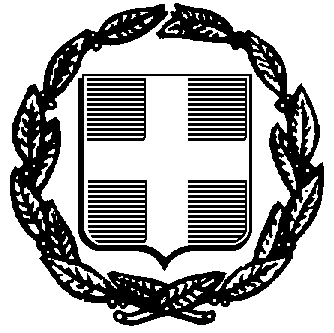 